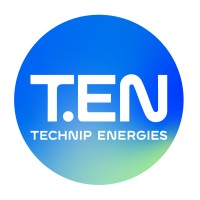 SHARE TRANSFER FORMFOR THE TRANSFER OF REGISTERED SHARES TO EUROCLEAR FRANCE S.A. IN ORDER TO RECEIVE THE SHARES IN A SECURITIES ACCOUNTHEREBY (I) TRANSFERS THE BELOW NUMBER OF SHARES IN THE SHARE CAPITAL OF TECHNIP ENERGIES N.V. TO EUROCLEAR FRANCE S.A., ACTING AS TRANSFEREE IN ITS CAPACITY AS DÉPOSITAIRE CENTRAL DE TITRES UNDER FRENCH LAW, WHO ACCEPTS THE TRANSFER OF THE SHARES UNDER THE OBLIGATION TO PROCURE THAT THE SHARES WILL BE CREDITED TO THE SECURITIES ACCOUNT MENTIONED ABOVE AND (II) AUTHORISES TMF NETHERLANDS B.V. TO PERFORM ANY ACTS THAT ARE NECESSARY OR DESIRABLE IN THAT CONNECTION * in case a legal entity acts as transferor, an authorized representative of the legal entity should sign. BELOW THIS LINE FOR TMF NETHERLANDS B.V. USE ONLYACCPTANCE AND ACKNOWLEDGMENT BY TMF NETHERLANDS B.V. AS AGENT ON BEHALF OF EUROCLEAR FRANCE S.A. AND  TECHNIP ENERGIES N.V.PREPARATORY ACTIONS, OTHER IMPORTANT INFORMATION AND INSTRUCTIONS  FOR THE TRANSFER OF REGISTERED SHARES IN THE SHARE CAPITAL OF TECHNIP ENERGIES N.V. TO EUROCLEAR FRANCE S.A.PREPARATORY ACTIONSANY PREPARATORY ACTIONS TO TRANSFER THE REGISTERED SHARES OUT OF THE REGISTER INTO EUROCLEAR FRANCE S.A. ARE INCLUDED IN THE MANUAL THAT IS PUBLISHED ON THE WEBSITE OF TECHNIP ENERGIES N.V. (WWW.TECHNIPENERGIES.COM). OTHER IMPORTANT INFORMATIONTHE LAWS OF THE NETHERLANDS. TECHNIP ENERGIES N.V. ("TECHNIP") IS A PUBLIC LIMITED LIABILITY COMPANY (NAAMLOZE VENNOOTSCHAP) UNDER THE LAWS OF THE NETHERLANDS. THIS SHARE TRANSFER FORM CONSTITUTES A DEED OF TRANSFER WITHIN THE MEANING OF SECTION 2:86C OF THE DUTCH CIVIL CODE. THIS SHARE TRANSFER FORM AND THE POWER OF ATTORNEY INCLUDED IN IT ARE GOVERNED BY THE LAWS OF THE NETHERLANDS. FOR USE BY RECORD HOLDERS ONLY. THIS FORM SHOULD ONLY BE USED BY HOLDERS OF SHARES IN THE SHARE CAPITAL OF TECHNIP WHO HOLD THEIR SHARES DIRECTLY AND ARE REGISTERED AS SUCH IN THE SHAREHOLDERS REGISTER OF TECHNIP MAINTAINED BY TMF NETHERLANDS B.V. ("TMF") ON BEHALF TECHNIP ("RECORD HOLDERS"). THIS FORM SHOULD NOT BE USED FOR THE TRANSFER OF SHARES WHICH ARE HELD IN A SECURITIES ACCOUNT. NO SHARE CERTIFICATE. THIS DOCUMENT IS NOT A SHARE CERTIFICATE. THIS DOCUMENT AS SUCH DOES NOT EVIDENCE OWNERSHIP OF TECHNIP SHARES. THE SHAREHOLDERS REGISTER OF TECHNIP MAINTAINED BY TMF ON BEHALF OF TECHNIP IS DECISIVE IN DETERMINING WHICH PERSONS ARE REGARDED BY TECHNIP AS ITS DIRECT SHAREHOLDERS. EFFECTIVENESS OF THE TRANSFER. THE TRANSFER OF THE SHARES AS ENVISAGED BY THIS SHARE TRANSFER FORM IS LEGALLY EFFECTIVE AS OF THE MOMENT ON WHICH IT HAS BEEN SIGNED AND DATED BY TMF. WARRANTIES. BY SIGNING THIS SHARE TRANSFER FORM The transferor warrants EUROCLEAR FRANCE S.A. that the transferor is fully entitled to the Shares, the Shares are fully paid-up, they are encumbered neither with a right of pledge nor with a right of usufruct and are not attached. EUROCLEAR FRANCE S.A. accepts these warrantIEs.INSTRUCTIONSAS SOON AS POSSIBLE AFTER EXECUTION OF THIS FORM,THE TRANSFEROR SHOULD SEND AN EMAIL TO:  AND ATTACH THE FOLLOWING DOCUMENTS TO THE EMAIL:  ► 	A SCANNED COPY OF THE FRONT SIDE OF THIS FORM► 	A SCANNED COPY OF THE PASSPORT, DRIVERS LICENSE OR OTHER ID DOCUMENT OF THE PERSON WHO HAS PLACED THEIR SIGNATURE IN THE SIGNATURE BOX ON THE FRONT SIDE OF THIS FORM►  IN CASE A LEGAL ENTITY ACTS AS TRANSFEROR, A SCANNED COPY OF A DOCUMENT EVIDENCING THE AUTHORITY OF THE INDIVIDUAL WHO HAS SIGNED THIS FORM TO REPRESENT THE TRANSFEROR.AFTER RECEIPT OF THE ABOVEMENTIONED DOCUMENTS AND THE COMPLETION OF THE ABOVEMENTIONED PREPARATORY ACTIONS, TMF (AS AGENT ON BEHALF OF TECHNIP AND EUROCLEAR FRANCE S.A.) WILL COUNTERSIGN THIS FORM FOR ACCEPTANCE OF THE SHARES AND ACKNOWLEDGEMENT OF THE TRANSFER AND WILL UPDATE THE SHAREHOLDERS REGISTER OF TECHNIP TO REFLECT THE TRANSFER. TMF RESERVES THE RIGHT TO F			IRST REQUEST ADDITIONAL OR OTHER INFORMATION FROM THE TRANSFEROR, IN PARTICULAR REGARDING THE AUTHENTICITY OF THE SIGNATURE, THE VALIDITY OF THE DOCUMENTS PROVIDED OR DOCUMENTS EVIDENCING THE SHAREHOLDING. INFORMATION RECEIVED BY TMF WILL BE KEPT STRICTLY CONFIDENTIAL AND WILL NOT BE SHARED WITH ANY THIRD PARTY OTHER THAN TECHNIP AND EUROCLEAR FRANCE S.A. AND THE ISSUER AGENT OF THE SHARES IN EUROCLEAR FRANCE IF ANY.  FULL NAME TRANSFEROR: ADDRESS: SECURITIES ACCOUNT:EMAIL ANDPHONE NR.NUMBER OF SHARES: ,,SIGNATURE *SIGNATURE *SIGNATURE *SIGNATURE *SIGNATURE *SIGNATURE *SIGNATURE *SIGNATURE *SIGNATURE *SIGNATURE *SIGNATURE *DATE (DD/MM/YYYY)//20SIGNATURE BY TMF NETHERLANDS B.V. REPRESENTATIVE SIGNATURE BY TMF NETHERLANDS B.V. REPRESENTATIVE SIGNATURE BY TMF NETHERLANDS B.V. REPRESENTATIVE SIGNATURE BY TMF NETHERLANDS B.V. REPRESENTATIVE SIGNATURE BY TMF NETHERLANDS B.V. REPRESENTATIVE SIGNATURE BY TMF NETHERLANDS B.V. REPRESENTATIVE SIGNATURE BY TMF NETHERLANDS B.V. REPRESENTATIVE SIGNATURE BY TMF NETHERLANDS B.V. REPRESENTATIVE SIGNATURE BY TMF NETHERLANDS B.V. REPRESENTATIVE SIGNATURE BY TMF NETHERLANDS B.V. REPRESENTATIVE SIGNATURE BY TMF NETHERLANDS B.V. REPRESENTATIVE DATE (DD/MM/YYYY)//20